ПОЗДРАВЛЯЕМ ПОБЕДИТЕЛЕЙ И ПРИЗЕРОВ ГОРОДСКОЙ ОЛИМПИАДЫ ПО ФРАНЦУЗСКОМУ ЯЗЫКУ СРЕДИ УЧАЩИХСЯ 4 КЛАССОВ! МОЛОДЦЫ! БЛАГОДАРИМ И ПОЗДРАВЛЯЕМ УЧИТЕЛЕЙ, ПОДГОТОВИВШИХ РЕБЯТ!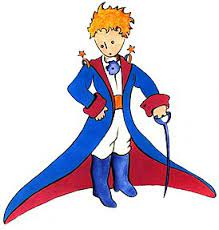 Михайлов Пётр ЮрьевичпобедительШведова Марта СергеевнапобедительГенералова Виктория АнтоновнапобедительКозак Екатерина ДмитриевнапобедительБудзович Полина КонстантиновнапобедительГолдобин Глеб ВитальевичпризерЦветков Роман ЮрьевичпризерДавидчук Артём АндреевичпризерФолей Стефания АлександровнапризерКнязева Александра АнатольевнапризерЯковлева Евгения АндреевнапризерСкатина Арина АндреевнапризерКомарова Арина Андреевнапризер